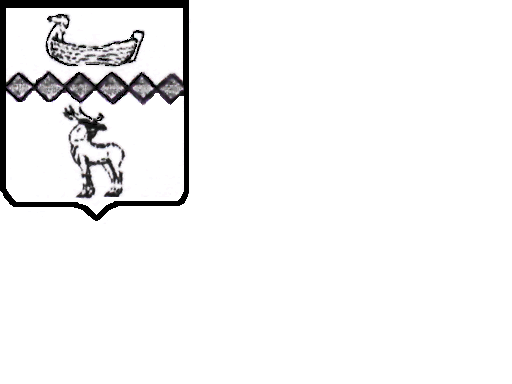 Российская ФедерацияНовгородская областьАДМИНИСТРАЦИЯ  ПАРФИНСКОГО муниципального районаПОСТАНОВЛЕНИЕ(проект)В соответствии постановлением Правительства Новгородской области от 07.06.2023 №249 «Об утверждении Правил предоставления и методики распределения в 2023 году иных межбюджетных трансфертов бюджетам муниципальных образований Новгородской области на организацию обеспечения твердым топливом (дровами) семей граждан, призванных на военную службу по мобилизации, граждан, заключивших контракт о добровольном содействии в выполнении задач, возложенных на Вооруженные Силы Российской Федерации, военнослужащих Росгвардии, граждан, заключивших контракт о прохождении военной службы, сотрудников, находящихся в служебной командировке в зоне действия специальной военной операции, проживающих в жилых помещениях с печным отоплением» ПОСТАНОВЛЯЮ:1.Внести изменения в постановление Администрации муниципального района от 30.01.2023 №88 «Об утверждении Порядка предоставления в 2023 году субсидии юридическим лицам (за исключением государственных (муниципальных) учреждений) и индивидуальным предпринимателям на возмещение затрат по обеспечению твердым топливом (дровами) семей граждан, призванных на военную службу по мобилизации, граждан, заключивших контракт о добровольном содействии в выполнении задач, возложенных на Вооруженные Силы Российской Федерации, сотрудников, находящихся в служебной командировке в зоне действия специальной военной операции, проживающих в жилых помещениях с печным отоплением»:1.1. Название постановления изложить в новой редакции:«Об утверждении Порядка предоставления в 2023 году субсидии юридическим лицам (за исключением государственных (муниципальных) учреждений) и индивидуальным предпринимателям на возмещение затрат по обеспечению твердым топливом (дровами) членов семей граждан, призванных на военную службу по мобилизации, граждан, заключивших контракт о добровольном содействии в выполнении задач, возложенных на Вооруженные Силы Российской Федерации, военнослужащих Росгвардии, граждан, заключивших контракт о прохождении военной службы, сотрудников, находящихся в служебной командировке в зоне действия специальной военной операции, проживающих в жилых помещениях с печным отоплением».1.2.Пункт 1 постановления изложить в новой редакции:«1.Утвердить прилагаемый Порядок предоставления в 2023 году субсидии юридическим лицам (за исключением государственных (муниципальных) учреждений)  и индивидуальным предпринимателям на возмещение затрат по обеспечению твёрдым топливом (дровами) членов семей граждан, призванных на военную службу по мобилизации, граждан, заключивших контракт о добровольном содействии в выполнении задач, возложенных на Вооруженные Силы Российской Федерации, военнослужащих Росгвардии, граждан, заключивших контракт о прохождении военной службы, сотрудников, находящихся в служебной командировке в зоне действия специальной военной операции, проживающих в жилых помещениях с печным отоплением.».1.3. Изложить «Порядок предоставления в 2023 году субсидии юридическим лицам (за исключением государственных (муниципальных) учреждений)  и индивидуальным предпринимателям на возмещение затрат по обеспечению твёрдым топливом (дровами) членов семей граждан, призванных на военную службу по мобилизации, граждан, заключивших контракт о добровольном содействии в выполнении задач, возложенных на Вооруженные Силы Российской Федерации, военнослужащих Росгвардии, граждан, заключивших контракт о прохождении военной службы, сотрудников, находящихся в служебной командировке в зоне действия специальной военной операции, проживающих в жилых помещениях с печным отоплением» в новой прилагаемой редакции.2. Опубликовать постановление в периодическом печатном издании «Парфинский Вестник» и разместить на официальном сайте Администрации муниципального района в информационно-телекоммуникационной сети «Интернет».Проект подготовил и завизировал: Заместитель председателя комитета экономического развития, сельского хозяйства и природопользования Администрации муниципального района                      Л.Н. АлександроваСрок независимой антикоррупционной экспертизы с 16.06.2023 по 22.06.2023Утвержденпостановлением Администрациимуниципального районаот ___.07. 2023 №_____«ПОРЯДОКпредоставления в 2023 году субсидии юридическим лицам (за исключением государственных (муниципальных) учреждений) и индивидуальным предпринимателям на возмещение затрат по обеспечению твёрдым топливом (дровами) членов семей граждан, призванных на военную службу по мобилизации, граждан, заключивших контракт о добровольном содействии в выполнении задач, возложенных на Вооруженные Силы Российской Федерации, военнослужащих Росгвардии, граждан, заключивших контракт о прохождении военной службы, сотрудников, находящихся в служебной командировке в зоне действия специальной военной операции, проживающих в жилых помещениях с печным отоплением(далее Порядок)1.Настоящий Порядок регламентирует процедуру предоставления в 2023 году субсидии юридическим лицам (за исключением государственных (муниципальных) учреждений) и индивидуальным предпринимателям на возмещение затрат по обеспечению твёрдым топливом (дровами) членов семей граждан, призванных на военную службу по мобилизации, граждан, заключивших контракт о добровольном содействии в выполнении задач, возложенных на Вооруженные Силы Российской Федерации, военнослужащих Росгвардии, граждан, заключивших контракт о прохождении военной службы, сотрудников, находящихся в служебной командировке в зоне действия специальной военной операции, проживающих в жилых помещениях с печным отоплением, в рамках реализации муниципальной программы Парфинского муниципального района «Обеспечение экономического развития Парфинского муниципального района на 2020-2025 годы», утвержденной постановлением Администрации муниципального района от 21.11.2019 №857.2. В настоящем Порядке используются следующие понятия:твёрдое топливо (дрова) – лесоматериалы, распиленные и расколотые, предназначенные для сжигания в печи в жилых помещениях с печным отоплением с процентным содержанием березы не менее 50%;соглашение о предоставлении субсидии – соглашение сторон, заключённое между Администрацией Парфинского муниципального района и получателем субсидии, в котором включено обязательство получателя субсидии в  2023 году по обеспечению твёрдым топливом (дровами) членов семей граждан, призванных на военную службу по мобилизации, граждан, заключивших контракт о добровольном содействии в выполнении задач, возложенных на Вооруженные Силы Российской Федерации, военнослужащих Росгвардии, граждан, заключивших контракт о прохождении военной службы, сотрудников, находящихся в служебной командировке в зоне действия специальной военной операции, проживающих в жилых помещениях с печным отоплением (далее – Соглашение);заявители – юридические лица (за исключением государственных (муниципальных) учреждений) и индивидуальные предприниматели – субъекты малого и среднего предпринимательства, зарегистрированные и осуществляющие свою деятельность на территории Парфинского муниципального района (далее юридические лица и индивидуальные предприниматели),  подавшие пакет документов в соответствии с настоящим Порядком на получение субсидии;получатели субсидии – юридические лица и индивидуальные предприниматели, которые заключили Соглашение в соответствии с настоящим Порядком и получают субсидию в 2023 году;субсидия – целевые денежные средства, предоставляемые из бюджета Парфинского муниципального района в целях реализации мероприятий Программы, на возмещение затрат в  2023 году юридическим лицам и индивидуальным предпринимателям в размере фактически предоставленного твёрдого топлива (дров) с учётом расходов на доставку твердого топлива (дров), распил и колку для членов семей граждан, призванных на военную службу по мобилизации, граждан, заключивших контракт о добровольном содействии в выполнении задач, возложенных на Вооруженные Силы Российской Федерации, военнослужащих Росгвардии, граждан, заключивших контракт о прохождении военной службы,  сотрудников, находящихся в служебной командировке в зоне действия специальной военной операции, проживающих в жилых помещениях с печным отоплением, в количестве не превышающем 12 куб. м на одну семью (в том числе в случае подачи нескольких заявлений от членов семьи такого гражданина), с доставкой к месту жительства по списку семей, утвержденному заместителем Главы  администрации муниципального района, курируещего социальную сферу, в размере не более чем 2600,00 (две тысячи шестьсот) рублей за 1 куб. м твёрдого топлива (дров) (далее – Субсидия);комиссия по проведению отбора юридических лиц и индивидуальных предпринимателей (далее - Комиссия) – коллегиальный орган, формируемый Администрацией муниципального района для рассмотрения вопросов о признании заявителей получателями субсидии либо об отказе в признании получателями субсидии.Под членами семьи гражданина, призванного на военную службу по мобилизации, гражданина, заключившего контракт о добровольном содействии, военнослужащего Росгвардии, гражданина, заключившего контракт о прохождении военной службы, сотрудника, находящегося в служебной командировке - лица, указанные в статье 2 Семейного кодекса Российской Федерации, в том числе родители гражданина, призванного на военную службу по мобилизации, гражданина, заключившего контракт о добровольном содействии, военнослужащего Росгвардии, гражданина, заключившего контракт о прохождении военной службы, сотрудника, находящегося в служебной командировке.3.Целью предоставления субсидии является финансовая поддержка, направленная на возмещение затрат по обеспечению твердым топливом (дровами) членов семей граждан, призванных на военную службу по мобилизации, в соответствии с Указом Президента Российской Федерации от 21 сентября 2022 года № 647 «Об объявлении частичной мобилизации в Российской Федерации» с территории Новгородской области (далее гражданин, призванный на военную службу по мобилизации), граждан, заключивших контракт о добровольном содействии в выполнении задач, возложенных на Вооруженные Силы Российской Федерации, зачисленных в списки личного состава воинских частей, составленные Военным комиссариатом Новгородской области (далее гражданин, заключивший контракт о добровольном содействии), граждан, заключивших контракт о прохождении военной службы на срок до одного года (краткосрочный контракт) с войсками национальной гвардии Российской Федерации и направленных для прохождения военной службы в зону действия специальной военной операции через Управление Федеральной службы войск национальной гвардии Российской Федерации по Новгородской области (далее военнослужащий Росгвардии), граждан, заключивших контракт о прохождении военной службы с Вооруженными Силами Российской Федерации и направленных для прохождения военной службы в зону действия специальной военной операции с территории Новгородской области (далее гражданин, заключивший контракт о прохождении военной службы), сотрудников органов внутренних дел, органов федеральной службы безопасности, федерального органа исполнительной власти в области предотвращения чрезвычайных ситуаций и ликвидации последствий стихийных бедствий, войск национальной гвардии Российской Федерации, Следственного комитета Российской Федерации, органов прокуратуры Российской Федерации, органов уголовно-исполнительной системы, органов принудительного исполнения Российской Федерации, находящихся в служебной командировке в зоне действия специальной военной операции на территориях Украины, Донецкой Народной Республики, Луганской Народной Республики, Запорожской области и Херсонской области и приграничных территориях субъектов Российской Федерации, прилегающих к районам проведения специальной военной операции, в течение 2023 года (далее сотрудник, находящийся в служебной командировке), проживающих в жилых помещениях с печным отоплением.4.Предоставление субсидии осуществляется за счет средств, предусмотренных на эти цели в бюджете  Парфинского муниципального района (далее – бюджет муниципального района) на 2023 текущий финансовый год.Главным распорядителем средств бюджета муниципального района, выделяемых на предоставление субсидии, является Администрация Парфинского муниципального района (далее - Администрация муниципального района).5.Субсидия предоставляется в пределах бюджетных ассигнований, предусмотренных в бюджете муниципального района на соответствующий финансовый год и плановый период, утвержденных решением Думы Парфинского муниципального района.Администрация муниципального района как главный распорядитель средств бюджета муниципального района осуществляет предоставление субсидии в пределах лимитов бюджетных обязательств, установленных в бюджете муниципального района на текущий финансовый год и на плановый период на предоставление субсидии в рамках реализации Программы. 6. Субсидия предоставляется юридическим лицам и индивидуальным предпринимателям, в отношении которых в установленном порядке принято решение Комиссии о признании получателем субсидии.7. Состав Комиссии утверждается распоряжением Администрации муниципального района.Заседание Комиссии считается правомочным, если в нём принимает участие более половины членов комиссии.Решение о заключении Соглашения в 2023 году или отказе в заключении Соглашения принимаются простым большинством голосов членов Комиссии. При равенстве голосов решающим является голос председателя Комиссии. Секретарь Комиссии на основании решения Комиссии в течение 1 (од-ного) рабочего дня со дня проведения заседания Комиссии оформляет протокол, который подписывается членами комиссии. Отказ в заключении Соглашения может быть обжалован заявителем в соответствии с законодательством Российской Федерации.8. Источниками финансирования субсидии являются иные межбюджетные трансферты из областного бюджета бюджетам  муниципальных образований Новгородской области на организацию обеспечения твердым топливом (дровами) членов семей граждан, призванных на военную службу по мобилизации, граждан, заключивших контракт о добровольном содействии в выполнении задач, возложенных на Вооруженные Силы Российской Федерации, военнослужащих Росгвардии, граждан, заключивших контракт о прохождении военной службы,  сотрудников, находящихся в служебной командировке в зоне действия специальной военной операции, проживающих в жилых помещениях с печным отоплением.9. Сведения о Субсидии включаются в размещаемый на едином портале бюджетной системы Российской Федерации в информационно-телекоммуникационной сети	«Интернет»	 реестр субсидий,	 при формировании проекта решения Думы Парфинского муниципального района о бюджете Парфинского муниципального района на соответствующий финансовый	год	и     на     плановый	период     (проекта     решения Думы Парфинского муниципального района   о внесении изменений в решение Думы Парфинского муниципального района о бюджете Парфинского муниципального района на соответствующий финансовый год и на плановый период) не позднее 15-го рабочего дня, следующего за днем принятия решения о бюджете (решения о внесении изменений в решение о бюджете).10. Отбор юридических лиц и индивидуальных предпринимателей, взявших на себя обязательство по обеспечению твердым топливом (дровами) членов семей граждан, призванных на военную службу по мобилизации, граждан, заключивших контракт о добровольном содействии в выполнении задач, возложенных на Вооруженные Силы Российской Федерации, военнослужащих Росгвардии, граждан, заключивших контракт о прохождении военной службы,  сотрудников, находящихся в служебной командировке в зоне действия специальной военной операции, проживающих в жилых помещениях с печным отоплением осуществляется  посредством запроса предложений в соответствии с настоящим Порядком на основании заявок на участие в отборе (далее - Заявка).Комитет экономического развития, сельского хозяйства и природопользования Администрации муниципального района (далее – Комитет) не менее, чем за 10 календарных дней до истечения срока подачи Заявок обеспечивает размещение на официальном сайте Администрации муниципального района в информационно-коммуникационной сети «Интернет» объявление о проведении отбора юридических лиц и индивидуальных предпринимателей на предоставление субсидии на возмещение затрат по обеспечению твердым топливом (дровами) членов семей граждан, призванных на военную службу по мобилизации, граждан, заключивших контракт о добровольном содействии в выполнении задач, возложенных на Вооруженные Силы Российской Федерации, военнослужащих Росгвардии, граждан, заключивших контракт о прохождении военной службы, сотрудников, находящихся в служебной командировке в зоне действия специальной военной операции, проживающих в жилых помещениях с печным отоплением, для получения субсидии (далее – Объявление).В объявлении о проведении отбора указываются:количество семей граждан, призванных на военную службу по мобилизации, граждан, заключивших контракт о добровольном содействии в выполнении задач, возложенных на Вооруженные Силы Российской Федерации, сотрудников, находящихся в служебной командировке в зоне действия специальной военной операции, которым необходима поставка твёрдого топлива (дров);сроки проведения отбора;дата начала подачи и окончания приема заявок участников отбора;наименование, место нахождения, почтовый адрес, адрес электронной почты Администрации муниципального района;результаты предоставления субсидии;доменное имя и (или) сетевой адрес, и (или) указатели страниц сайта в информационно-телекоммуникационной сети «Интернет», на котором обеспечивается проведение отбора;требования к участникам отбора в соответствии с пунктом 12 настоящего Порядка и перечень документов, указанный в пункте  13 настоящего Порядка, представляемых участниками отбора для подтверждения их соответствия указанным требованиям;порядок подачи заявок участниками отбора и требования, предъявляемые к форме и содержанию заявок, подаваемых участниками отбора;основания для отклонения заявки  заявителя на стадии рассмотрения;правила рассмотрения и оценки заявок участников отбора;порядок предоставления участникам отбора разъяснений положений объявления о проведении отбора, дата начала и окончания срока такого предоставления;срок, в течение которого победители отбора должны подписать Соглашение;дата размещения результатов отбора на официальном сайте Администрации муниципального района в информационно-телекоммуникационной сети «Интернет».11. Заявитель для участия в отборе (далее - Заявитель) представляет в Комитет документы согласно пункту 13 настоящего Порядка в сроки, указанные в Объявлении. 12. Заявитель на дату не ранее чем за 30 календарных дней до дня подачи заявки и документов, предусмотренных пунктом 13 настоящего Порядка, должен соответствовать следующим требованиям:заявитель зарегистрирован и осуществляет хозяйственную деятельность на территории Парфинского муниципального района;заявитель имеет действующий договор аренды лесных насаждений;  или действующий договор купли – продажи лесных насаждений; или договор купли – продажи древесины;заявитель - юридическое лицо не должно находиться в процессе реорганизации (за исключением реорганизации в форме присоединения к юридическому лицу, являющемуся участником отбора, другого юридического лица), ликвидации, в отношении него не введена процедура банкротства, деятельность участника отбора не приостановлена в порядке, предусмотренном законодательством Российской Федерации, а участник отбора - индивидуальный предприниматель не должен прекратить деятельность в качестве индивидуального предпринимателя;у заявителя отсутствуют неисполненные обязанности по уплате налогов, сборов, страховых взносов, пеней, штрафов, процентов, подлежащих уплате в соответствии с законодательством Российской Федерации о налогах и сборах; заявитель не должен получать средства из бюджета муниципального района, из которого планируется предоставление субсидии в соответствии с правовым актом, на основании иных муниципальных правовых актов на цели, установленные правовым актом;заявитель не должен являться иностранным юридическим лицом, в том числе местом регистрации которого является государство или территория, включенные в утверждаемый Министерством финансов Российской Федерации перечень государств и территорий, используемых для промежуточного (офшорного) владения активами в Российской Федерации (далее - офшорные компании), а также российским юридическим лицом, в уставном (складочном) капитале которого доля прямого или косвенного (через третьих лиц) участия офшорных компаний в совокупности превышает 25 процентов (если иное не предусмотрено законодательством Российской Федерации). При расчете доли участия офшорных компаний в капитале российских юридических лиц не учитывается прямое и (или) косвенное участие офшорных компаний в капитале публичных акционерных обществ (в том числе со статусом международной компании), акции которых обращаются на организованных торгах в Российской Федерации, а также косвенное участие таких офшорных компаний в капитале других российских юридических лиц, реализованное через участие в капитале указанных публичных акционерных обществ.13. Заявитель в сроки, указанные в пункте 10 настоящего Порядка, представляет в Комитет следующие документы:заявку на участие в отборе на предоставление субсидии на возмещение затрат по обеспечению твердым топливом (дровами) членов семей граждан, призванных на военную службу по мобилизации, граждан, заключивших контракт о добровольном содействии в выполнении задач, возложенных на Вооруженные Силы Российской Федерации, военнослужащих Росгвардии, граждан, заключивших контракт о прохождении военной службы, сотрудников, находящихся в служебной командировке в зоне действия специальной военной операции, проживающих в жилых помещениях с печным отоплением по форме согласно приложению № 1 к настоящему Порядку;копию выписки из Единого государственного реестра юридических лиц либо Единого государственного реестра индивидуальных предпринимателей, выданную не ранее чем на первое число месяца, в котором будет осуществлена подача заявки на предоставление субсидии, заверенная заявителем. В случае непредставления, документ запрашивается в порядке межведомственного взаимодействия;справку об исполнении налогоплательщиком (плательщиком сбора, налоговым агентом) обязанности по уплате налогов, сборов, пеней, штрафов, процентов, выданную по состоянию не ранее чем за месяц до подачи заявки. В случае непредставления, документ запрашивается в порядке межведомственного взаимодействия;справку о состоянии расчётов по страховым взносам, пеням и штрафам на обязательное социальное страхование от несчастных случаев на производстве и профессиональных заболеваний из Фонда пенсионного и социального страхования Российской Федерации;справку-расчет на предоставление субсидии на возмещение затрат по обеспечению твёрдым топливом (дровами) членов семей граждан, призванных на военную службу по мобилизации, граждан, заключивших контракт о добровольном содействии в выполнении задач, возложенных на Вооруженные Силы Российской Федерации, военнослужащих Росгвардии, граждан, заключивших контракт о прохождении военной службы, сотрудников, находящихся в служебной командировке в зоне действия специальной военной операции, проживающих в жилых помещениях с печным отоплением на весь объем доставки дров в целом по форме согласно приложению № 2 к настоящему Порядку;график доставки дров согласно приложению № 3 к настоящему Порядку;согласие на обработку персональных данных согласно приложению № 4 к настоящему Порядку;Ответственность за достоверность сведений, указанных в представляемых документах на получение субсидии, возлагается на Заявителя.Все представленные документы должны быть пронумерованы и прошиты, копии заверены руководителем юридического лица или индивидуальным предпринимателем.14. Комитет принимает представленные Заявителем документы и в день принятия делает отметку в журнале регистрации заявок заявителей. Документы регистрируются в хронологическом порядке с указанием номера входящего документа и даты приёма.Комитет в течение 3 (трёх) рабочих дней со дня регистрации принятых документов осуществляет межведомственное взаимодействие с федеральными органами государственной власти и структурными подразделениями Администрации муниципального района (при необходимости) и инициирует заседание Комиссии.15. Комиссия в течение 3 (трёх) рабочих дней со дня регистрации принятых документов в порядке поступления рассматривает представленные заявителями документы, проверяет на соответствие категории, цели, требованиям и условию, установленным пунктами №3, 11-13 настоящего Порядка.16. Основаниями для отклонения заявки  заявителя на стадии рассмотрения являются:несоответствие заявителя категории и (или) требованиям, установленным 12 пунктом настоящего Порядка;несоблюдение заявителем цели предоставления субсидии, установленной пунктом 3 настоящего Порядка;подача заявителем заявки после даты и (или) времени, определенных для подачи заявок;несоответствие представленных заявителем заявки и документов требованиям, установленным в объявлении о проведении отбора;недостоверность представленной заявителем информации, в том числе о месте нахождения и адресе юридического лица, индивидуального предпринимателя;недостаточность лимитов бюджетных обязательств.17. Основаниями для отказа в предоставлении субсидии являются:несоответствие заявителя требованиям, установленным в пункте 12 настоящего Порядка, или непредставление (представление не в полном объеме) документов, установленных в пункте 13 настоящего Порядка;установление факта недостоверности представленной заявителем информации.При наличии оснований для отклонения заявки на стадии рассмотрения, а также в случае выявления обстоятельств, являющихся основанием для отказа в предоставлении субсидии, Комиссия принимает решение об отказе в предоставлении субсидии.18. При отсутствии оснований для отклонения заявки заявителя и оснований для отказа в предоставлении субсидии в отношении указанного заявителя Комиссия в течение 5 (пяти) рабочих дней со дня регистрации принятых документов принимает решение о предоставлении субсидии.Решение о предоставлении субсидии либо об отказе в предоставлении субсидии принимается распоряжением Администрации  муниципального района в срок, предусмотренный в первом абзаце настоящего пункта (далее - Решение).19. В случае, если не поступило ни одной заявки с документами на участие в отборе, а также, если Комиссией в соответствии с п.16 настоящего Порядка принято решение об отказе в допуске к участию в отборе всех заявителей на участие в отборе, отбор признается несостоявшимся.В случае, если получателем субсидии признается только один заявитель, представивший документы на участие в отборе, отбор считается состоявшимся.20. Комиссия не позднее четырнадцатого календарного дня, следующего за днем принятия Решения, обеспечивает размещение на официальном сайте Администрации муниципального района в информационно-телекоммуникационной сети «Интернет» информации о результатах рассмотрения заявок, включающей следующие сведения:дату, время и место проведения рассмотрения заявок;информацию об участниках отбора, заявки которых были рассмотрены;информацию об участниках отбора, заявки которых были отклонены, с указанием причин их отклонения, в том числе положений объявления о проведении отбора, которым не соответствуют такие заявки;наименование получателей субсидии, с которыми заключаются Соглашения о предоставлении субсидии, размер предоставляемой субсидии и форму Соглашения.21. В случае принятия решения об отказе в предоставлении субсидии Комиссия любым доступным способом, позволяющим подтвердить получение уведомления, направляет заявителю в течение 5 рабочих дней со дня принятия данного решения соответствующее уведомление.Отказ в предоставлении субсидии может быть обжалован юридическими лицами и индивидуальными предпринимателями в соответствии с законодательством Российской Федерации.22. В целях предоставления субсидии в течение 5 рабочих дней с момента издания распоряжения о предоставлении субсидии между Администрацией Парфинского муниципального района и участником отбора, в отношении которого принято решение о предоставлении субсидии, заключается Соглашение, согласно приложению №6 к настоящему Порядку.23. Перечисление субсидии заявителю осуществляется не позднее 5 рабочих дней со дня  предоставления всех актов приёма передачи твёрдого топлива (дров) и отчёта результативности предоставления субсидии юридическим лицам и индивидуальным предпринимателям  на возмещение затрат по обеспечению твердым топливом (дровами) членов семей граждан, призванных на военную службу по мобилизации, граждан, заключивших контракт о добровольном содействии  в выполнении задач, возложенных  на Вооруженные Силы Российской Федерации, военнослужащих Росгвардии, граждан, заключивших контракт о прохождении военной службы, сотрудников, находящихся в служебной командировке в зоне действия специальной военной операции, проживающихв жилых помещениях с печным отоплением (согласно приложению № 5 к настоящему Порядку) путём перечисления денежных средств на расчетный или корреспондентский счет, открытый заявителем в учреждении Центрального банка Российской Федерации или кредитной организации.24. Результатом предоставления субсидии является обеспечение твёрдым топливом (дровами) членов семей граждан, призванных на военную службу по мобилизации, граждан, заключивших контракт о добровольном содействии в выполнении задач, возложенных на Вооруженные Силы Российской Федерации, военнослужащих Росгвардии, граждан, заключивших контракт о прохождении военной службы, сотрудников, находящихся в служебной командировке в зоне действия специальной военной операции, проживающих в жилых помещениях с печным отоплением.Плановое значение показателя результативности использования субсидии устанавливается в Соглашении.Порядок, сроки, расчет субсидии и форма предоставления получателем субсидии отчёта о достижении показателей результативности использования субсидии определяется в Соглашении.Оценка результативности и эффективности использования субсидий производится Комитетом по итогам года.25. В отношении получателя субсидии осуществляются:главным распорядителем - проверки соблюдения порядка и условий предоставления субсидии, в том числе в части достижения результата предоставления субсидии;органами муниципального финансового контроля - проверки в соответствии со статьями 268.1, 269.2 Бюджетного кодекса Российской Федерации.26. В случае нарушения получателем субсидии условий, установленных при предоставлении субсидии, выявленного в том числе по фактам проверок, проведенных главным распорядителем и (или) уполномоченными органами муниципального финансового контроля, в случае недостижения в отчетном финансовом году значений результатов предоставления субсидии и показателей, необходимых для достижения результатов предоставления субсидии, в соответствии с соглашением субсидия подлежит возврату в бюджет муниципального района в полном объеме:на основании требования главного распорядителя - не позднее 30 календарных дней со дня получения его получателем субсидии;на основании представления и (или) предписания органа муниципального финансового контроля - в сроки, установленные в соответствии с бюджетным законодательством Российской Федерации.Требование о возврате субсидии в бюджет муниципального района в письменной форме направляется главным распорядителем в течение 5 рабочих дней со дня выявления нарушения.27. В случае недостижения получателем субсидии в отчетном финансовом году значений результатов предоставления субсидии и показателей, необходимых для достижения результатов предоставления субсидии, субсидия подлежит возврату в бюджет муниципального района пропорционально недостижению значений результатов предотавления субсидии. Требование о возврате средств в бюджет муниципального района в письменной форме направляется получателю субсидии не позднее 15 февраля года, следующего за отчетным.В случае непредставления получателем субсидии отчёта о достижении значения результата предоставления субсидии, значения показателя, необходимого для достижения результата предоставления субсидии, по форме, определенной приложением №5 к настоящему Порядку , а также при нулевом значении показателя, возврат субсидии осуществляется в полном объеме.Получатель субсидии вправе обжаловать требование главного распорядителя, представление и (или) предписание органа муниципального финансового контроля в соответствии с законодательством Российской Федерации.28. Контроль над целевым использованием субсидии осуществляется в соответствии с бюджетным законодательством Российской Федерации.__________Приложение № 1ЗАЯВКА на участие в отборе на предоставление субсидии на возмещение затрат по обеспечению твердым топливом (дровами) членов семей граждан, призванных на военную службу по мобилизации, граждан, заключивших контракт о добровольном содействии в выполнении задач, возложенных на Вооруженные Силы Российской Федерации, военнослужащих Росгвардии, граждан, заключивших контракт о прохождении военной службы, сотрудников, находящихся в служебной командировке в зоне действия специальной военной операции, проживающих в жилых помещениях с печным отоплением__________________________________________________________________(наименование юридического лица  или индивидуального предпринимателя,полное и сокращенное наименование)номер мобильного телефона __________________________________________адрес электронной почты ____________________________________________просит заключить Соглашение о предоставлении субсидии на возмещение затрат по обеспечению твердым топливом (дровами) членов семей граждан, призванных на военную службу по мобилизации, граждан, заключивших контракт о добровольном содействии в выполнении задач, возложенных на Вооруженные Силы Российской Федерации, военнослужащих Росгвардии, граждан, заключивших контракт о прохождении военной службы, сотрудников, находящихся в служебной командировке в зоне действия специальной военной операции, проживающих в жилых помещениях с печным отоплениемОбщие сведения:ОГРН/ОГРНИП_______________________________________________ИНН ________________________________________________________КПП ________________________________________________________Юридический адрес ___________________________________________Почтовый адрес_______________________________________________Банковские реквизиты финансово-кредитного учреждения:Наименование ________________________________________________Расчетный счет _______________________________________________Корреспондентский счет _______________________________________БИК _________________________________________________________Подтверждаю, что по состоянию на дату подачи заявки «___» _____________ 20 ___ года ____________________________________:(наименование юридического лица или индивидуального предпринимателя)Зарегистрирован и осуществляю хозяйственную деятельность на территории Парфинского района.Заявитель - юридическое лицо не находится в процессе реорганизации (за исключением реорганизации в форме присоединения к юридическому лицу, являющемуся участником отбора, другого юридического лица), ликвидации, в отношении его не введена процедура банкротства, его деятельность  не приостановлена в порядке, предусмотренном законодательством Российской Федерации; заявитель – индивидуальный предприниматель не прекратил деятельность в качестве индивидуального предпринимателя.Заявитель не должен являться иностранным юридическим лицом, в том числе местом регистрации которого является государство или территория, включенные в утверждаемый Министерством финансов Российской Федерации перечень государств и территорий, используемых для промежуточного (офшорного) владения активами в Российской Федерации (далее - офшорные компании), а также российским юридическим лицом, в уставном (складочном) капитале которого доля прямого или косвенного (через третьих лиц) участия офшорных компаний в совокупности превышает 25 процентов (если иное не предусмотрено законодательством Российской Федерации). При расчете доли участия офшорных компаний в капитале российских юридических лиц не учитывается прямое и (или) косвенное участие офшорных компаний в капитале публичных акционерных обществ (в том числе со статусом международной компании), акции которых обращаются на организованных торгах в Российской Федерации, а также косвенное участие таких офшорных компаний в капитале других российских юридических лиц, реализованное через участие в капитале указанных публичных акционерных обществ.Заявитель не является получателем средств бюджета Парфинского муниципального района на основании иных нормативных правовых актов области на цель, установленную пунктом 3 Порядка предоставления в 2023 году субсидии юридическим лицам (за исключением государственных (муниципальных) учреждений) и индивидуальным предпринимателям, на обеспечение твердым топливом (дровами) членов семей граждан, призванных на военную службу по мобилизации, граждан, заключивших контракт о добровольном содействии в выполнении задач, возложенных на Вооруженные Силы Российской Федерации, военнослужащих Росгвардии, граждан, заключивших контракт о прохождении военной службы, сотрудников, находящихся в служебной командировке в зоне действия специальной военной операции, проживающих в жилых помещениях с печным отоплением.Заявитель выражает согласие на осуществление комитетом экономического развития, сельского хозяйства и природопользования Администрации муниципального района проверок соблюдения порядка и условий предоставления субсидии, а также проверок органами муниципального финансового контроля в соответствии со статьями 268.1, 269.2 Бюджетного кодекса Российской Федерации.Заявитель согласен на публикацию (размещение) в информационнотелекоммуникационной сети «Интернет» информации об участнике отбора, о подаваемом участником отбора предложении (заявке), иной информации об участнике отбора, связанной с отбором.Способ направления уведомлений по вопросам, связанным 
с предоставлением субсидии (нужное отметить V):Приложение № 2Наименование организации или индивидуального предпринимателя:_________________________________________________________________________ИНН/КПП _________________________________________________________ОГРН _____________________________________________________________СПРАВКА-РАСЧЁТна предоставление субсидии на возмещение затрат по обеспечению твёрдым топливом (дровами) членов семей граждан, призванных на военную службу по мобилизации, граждан, заключивших контракт о добровольном содействии в выполнении задач, возложенных на Вооруженные Силы Российской Федерации, военнослужащих Росгвардии, граждан, заключивших контракт о прохождении военной службы, сотрудников, находящихся в служебной командировке в зоне действия специальной военной операции, проживающих в жилых помещениях с печным отоплениемза 20__ годПриложение № 3Графики доставки дровПриложение № 4СОГЛАСИЕна обработку персональных данныхЯ,________________________________________________________________	,(фамилия, имя, отчество субъекта персональных данных)в соответствии с п. 4 ст. 9 Федерального закона от 27.07.2006 № 152-ФЗ «О персональных данных», зарегистрированный(ая) по адресу_________________________________________________________________________________документ, удостоверяющий личность:_______________________________________________________________________________________________                         (наименование документа, №, сведения о дате выдачи документа и выдавшем его органе)в целях получения субсидии в рамках муниципальной программы «Экономическое развитие Парфинского муниципального района на 2020 -2025 годы» даю согласие Администрации Парфинского муниципального района, адрес: 175130, Новгородская область, п. Парфино, ул. К. Маркса, д. 60, на обработку моих персональных данных, а именно: фамилия, имя, отчество, паспортные данные (включая регистрационные данные паспорта, адрес регистрации), место жительства, контактные телефоны и адрес электронной почты, идентификационный номер налогоплательщика, основной государственный регистрационный номер, то есть на совершение действий, предусмотренных п. 3 ст. 3 Федерального закона от 27.07.2006 № 152-ФЗ «О персональных данных».Настоящее согласие действует со дня его подписания до дня отзыва в письменной форме.«___» _________ 2023 годаСубъект персональных данных:      __________                             (Ф.И.О.)                                                                                           (подпись)Приложение № 5Отчётрезультативности предоставления субсидии юридическим лицам и индивидуальным предпринимателям  на возмещение затрат по обеспечению твердым топливом (дровами) членов семей граждан, призванных на военную службу  по мобилизации, граждан, заключивших контракт о добровольном содействии  в выполнении задач, возложенных  на Вооруженные Силы Российской Федерации, военнослужащих Росгвардии, граждан, заключивших контракт о прохождении военной службы, сотрудников, находящихся в служебной командировке в зоне действия специальной военной операции, проживающих в жилых помещениях с печным отоплениемПриложение № 6Соглашение №о предоставлении в 2023 году субсидии на возмещение затрат по обеспечению твёрдым топливом (дровами) членов семей граждан, призванных на военную службу по мобилизации, граждан, заключивших контракт о добровольном содействии в выполнении задач, возложенных на Вооруженные Силы Российской Федерации, военнослужащих Росгвардии, граждан, заключивших контракт о прохождении военной службы, сотрудников, находящихся в служебной командировке в зоне действия специальной военной операции, проживающих в жилых помещениях с печным отоплением« ___ » ________________  20___г.                                                   п. ПарфиноАдминистрация Парфинского муниципального района, именуемая 
в дальнейшем «Администрация муниципального района», в лице_____________________________ ______________________________________________________________, действующего на основании Устава Парфинского муниципального района, с одной стороны, и _______________________________________________________________,                         (юридическое лицо (за исключением государственных (муниципальных) учреждений) или индивидуальный предприниматель)именуемое (ый, ая) в дальнейшем «Получатель», в лице ____________________________________________________, действующего на основании _________________________________________, с другой стороны, далее именуемые «Стороны», заключили настоящее соглашение (далее – Соглашение) о нижеследующем.1. Предмет соглашения1.1. Предметом настоящего соглашения является предоставление субсидии из бюджета Парфинского муниципального района Получателю на возмещение затрат по обеспечению твердым  топливом (дровами) членов семей граждан, призванных на военную службу  по мобилизации, граждан, заключивших контракт о добровольном содействии в выполнении задач, возложенных  на Вооруженные Силы Российской Федерации, военнослужащих Росгвардии, граждан, заключивших контракт о прохождении военной службы, сотрудников, находящихся в служебной командировке в зоне действия специальной военной операции, проживающих в жилых помещениях с печным отоплением в соответствии с Порядком предоставления в 2023 году субсидии  юридическим лицам и индивидуальным предпринимателям  на возмещение затрат по обеспечению твердым топливом (дровами) членов семей граждан, призванных на военную службу  по мобилизации, граждан, заключивших контракт о добровольном содействии  в выполнении задач, возложенных на Вооруженные Силы Российской Федерации, военнослужащих Росгвардии, граждан, заключивших контракт о прохождении военной службы, сотрудников, находящихся в служебной командировке в зоне действия специальной военной операции, проживающих в жилых помещениях с печным отоплением, утвержденным постановлением Администрации муниципального района от 30.01.2023 № 88 (далее – Порядок предоставления субсидий, Порядок),2. Финансовое обеспечение предоставления субсидии2.1. Субсидия предоставляется в пределах бюджетных ассигнований, предусмотренных в бюджете Парфинского муниципального района, в рамках муниципальной программы Парфинского муниципального района «Обеспечение экономического развития Парфинского муниципального района  на 2020-2025 годы», утвержденной постановлением Администрации муниципального района от 21.11.2019 №857, по кодам классификации (далее - коды БК) на цели, указанные в разделе 1 настоящего Соглашения, в размере понесённых Получателем затрат на обеспечение твердым  топливом (дровами) членов семей граждан, призванных на военную службу  по мобилизации, граждан, заключивших контракт о добровольном содействии в выполнении задач, возложенных  на Вооруженные Силы Российской Федерации, военнослужащих Росгвардии, граждан, заключивших контракт о прохождении военной службы, сотрудников, находящихся в служебной командировке в зоне действия специальной военной операции, проживающих в жилых помещениях с печным отоплением, но не более 2600,00 (две тысячи шестьсот рублей, 00 коп.) за 1 куб. м дров.2.2. Размер предоставляемой субсидии составляет: _________________________(________________________) рублей  по коду БК __________                                          (сумма прописью)3. Условия предоставления субсидии3.1. Субсидия предоставляется в соответствии с Порядком предоставления субсидии при выполнении условий: 3.1.1. Обеспечение Получателем твёрдым топливом (дровами) членов семей граждан, призванных на военную службу по мобилизации, граждан, заключивших контракт о добровольном содействии в выполнении задач, возложенных на Вооруженные Силы Российской Федерации, военнослужащих Росгвардии, граждан, заключивших контракт о прохождении военной службы, сотрудников, находящихся в служебной командировке в зоне действия специальной военной операции, проживающих на территории Парфинского района в жилых помещениях с печным отоплением, в количестве не превышающем 12 куб. м на одну семью (в том числе в случае подачи нескольких заявлений от членов семьи такого гражданина), распиленных и расколотых, с процентным содержанием березы не менее 50%, с доставкой к месту жительства по списку, предоставленному Администрацией муниципального района.3.1.2. При представлении Получателем в Администрацию муниципального района документов, подтверждающих факт произведенных Получателем затрат, на возмещение которых предоставляется Субсидия в соответствии с Порядком предоставления субсидии и настоящим Соглашением:акты приема – передачи твёрдого топлива (дров) по форме согласно приложению к настоящему Соглашению;отчёта результативности предоставления субсидии юридическим лицам и индивидуальным предпринимателям  на возмещение затрат по обеспечению твердым топливом (дровами) членов семей граждан, призванных на военную службу по мобилизации, граждан, заключивших контракт о добровольном содействии  в выполнении задач, возложенных  на Вооруженные Силы Российской Федерации, военнослужащих Росгвардии, граждан, заключивших контракт о прохождении военной службы, сотрудников, находящихся в служебной командировке в зоне действия специальной военной операции, проживающихв жилых помещениях с печным отоплением (приложение №5 к Порядку).3.2. Получатель должен соответствовать требованиям, предусмотренных пунктом 12 Порядка предоставления субсидии.3.3.	В случае уменьшения Администрации муниципального района как получателю бюджетных средств ранее доведенных лимитов бюджетных обязательств, приводящего к невозможности предоставления субсидии в размере, определенном в Соглашении, заключается дополнительное Соглашение или расторгается Соглашение при не достижении согласия по новым условиям.3.4. Размер субсидии определяется по формуле:ni      – количество актов приёма –передачи.3.5. Условием предоставления субсидии является согласие Получателя на осуществление Администрацией муниципального района и органами финансового контроля проверок соблюдения Получателем условий, целей и порядка предоставления субсидии.3.6. Перечисление субсидии осуществляется в соответствии с бюджетным законодательством Российской Федерации на расчетный счёт Получателя, открытый в учреждении Центрального банка Российской Федерации или кредитной организации в рамках муниципальной программы Парфинского муниципального района «Обеспечение экономического развития Парфинского муниципального района  на 2020-2025 годы».3.7. Перечисление субсидии Получателю осуществляется не позднее 5 рабочих дней предоставления всех актов приёма передачи твёрдого топлива (дров) и отчёта результативности предоставления субсидии юридическим лицам и индивидуальным предпринимателям  на возмещение затрат по обеспечению твердым топливом (дровами) членов семей граждан, призванных на военную службу по мобилизации, граждан, заключивших контракт о добровольном содействии  в выполнении задач, возложенных  на Вооруженные Силы Российской Федерации, военнослужащих Росгвардии, граждан, заключивших контракт о прохождении военной службы, сотрудников, находящихся в служебной командировке в зоне действия специальной военной операции, проживающихв жилых помещениях с печным отоплением.4. Взаимодействие сторон4.1. Администрация муниципального района обязуется:4.1.1. обеспечить предоставление субсидии в соответствии с разделом 3 настоящего Соглашения.4.1.2. осуществлять проверку представляемых Получателем документов, указанных в подпункте 3.1.2  настоящего Соглашения, в том числе на соответствие их Порядку предоставления субсидии.4.1.3. обеспечить перечисление субсидии на счёт получателя, указанный в разделе 7 настоящего Соглашения, в соответствии с пунктом 3.7. настоящего Соглашения.4.2. Администрация имеет право:4.2.1. осуществлять контроль за соблюдением Получателем Порядка, целей, условий предоставления субсидии, перечисленной в соответствии с условиями настоящего Соглашения, путем проведения плановых и (или) внеплановых проверок соблюдения ими порядка и условий предоставления субсидии, в том числе в части достижения результатов её предоставления, а также принимать решения о проведении проверок органами муниципального финансового контроля в соответствии с Бюджетным кодексом Российской Федерации.4.2.2. в случае установления Администрацией муниципального района или получения от органа муниципального финансового контроля информации о факте(ах) нарушения Получателем порядка, целей и условий предоставления субсидии, предусмотренных Порядком предоставления субсидии и настоящим Соглашения, в том числе указания в документах, представленных Получателем в соответствии с настоящим Соглашения, недостоверных сведений направлять Получателю требование об обеспечении возврата субсидии в бюджет муниципального района в размере и в сроки, определенные в указанном требовании;4.2.3. запрашивать у Получателя документы и информацию, необходимые для осуществления контроля за соблюдением Получателем порядка, целей и условий предоставления субсидии, установленных Порядком предоставления субсидии и настоящим Соглашения;4.2.4. 	согласовать с Получателем график доставки твёрдого топлива (дров).4.3. Получатель обязуется:4.3.1.	В срок до «___»__________ 202_ года обеспечить твердым топливом (дровами, распиленными и расколотыми, доставленными к месту жительства, ___________________	(прописью) членам семьей граждан, призванных на военную службу по мобилизации, граждан, заключивших контракт о добровольном содействии в выполнении задач, возложенных на Вооруженные Силы Российской Федерации, военнослужащих Росгвардии, граждан, заключивших контракт о прохождении военной службы, сотрудников, находящихся в служебной командировке в зоне действия специальной военной операции, проживающих на территории района в жилых помещениях с печным отоплением, в количестве не превышающем 12 куб. м на одну семью (в том числе в случае подачи нескольких заявлений от членов семьи такого гражданина).4.3.2. 	Предоставлять в Администрацию муниципального района документы, установленные подпунктом 3.1.2 настоящего Соглашения .4.3.3. 	Направлять по запросу Администрации муниципального района документы и информацию, необходимые для осуществления контроля за соблюдением порядка, целей и условий предоставления субсидии в соответствии с подпунктом 4.2.1 настоящего Соглашения, в течение 10 рабочих дней со дня получения указанного запроса.4.3.4. 	В случае получения от Администрации муниципального района или от органа муниципального контроля требования в соответствии с подпунктом 4.2.2 настоящего Соглашения:1) устранять факт(ы) нарушения порядка, целей и условий предоставления субсидии в сроки, определенные в указанном требовании;2) возвращать в бюджет муниципального района субсидию в размере и в сроки, определенные в указанном требовании.4.3.5.	Обеспечивать полноту и достоверность сведений, представляемых в Администрацию муниципального района в соответствии с настоящим Соглашением.4.4. Получатель имеет право:4.4.1. Участвовать в проверках, проводимых Администрацией муниципального района, в целях обеспечения достоверности и полноты представляемой отчётности, прозрачности в сфере предоставления и получения субсидии.4.4.2. Обращаться в Администрацию муниципального района в целях получения разъяснений в связи с исполнением настоящего Соглашения.5. Ответственность сторон5.1. В случае неисполнения или ненадлежащего исполнения своих обязательств по настоящему Соглашению стороны несут ответственность в соответствии с законодательством Российской Федерации.5.2. Стороны освобождаются от ответственности за неисполнение или ненадлежащее исполнение обязательств по настоящему Соглашению в случае наступления форс-мажорных обстоятельств. Под форс-мажорными обстоятельствами понимается наступление таких обстоятельств, при которых Стороны, действующие с разумной осмотрительностью, по не зависящим от них причинам не могут исполнить обязательства надлежащим образом, в частности, к  таким обстоятельствам относятся военные действия, стихийные бедствия, делающие невозможным надлежащее исполнение обязательств Сторон. При наступлении форс-мажорных обстоятельств Стороны обязаны известить друг друга о наступлении указанных обстоятельств в трехдневный срок.5.3. В случае выявления в результате проведения проверок в соответствии с подпунктом 4.2.1 настоящего Соглашения фактов нецелевого использования субсидии, а также недостоверных отчетов субсидия подлежит возврату в бюджет Парфинского муниципального района в полном объеме:на основании требования главного распорядителя - не позднее 30 календарных дней со дня получения его получателем субсидии;на основании представления и (или) предписания органа муниципального финансового контроля - в сроки, установленные в соответствии с бюджетным законодательством Российской Федерации.5.4. Получатель субсидии вправе обжаловать требование главного распорядителя, представление и (или) предписание органа муниципального финансового контроля в соответствии с законодательством Российской Федерации.6. Заключительные положения6.1. Стороны принимают все меры к разрешению спорных вопросов путем переговоров. Все не урегулированные между Сторонами споры о выполнении положений настоящего Соглашения рассматриваются в порядке, установленном действующим законодательством Российской Федерации.6.2. Настоящее Соглашение вступает в силу с даты его подписания лицами, имеющими право действовать от имени каждой из Сторон, но не ранее доведения лимитов бюджетных обязательств, указанных в пункте 2.1 настоящего Соглашения, и действует до полного исполнения Сторонами своих обязательств по настоящему Соглашению.6.3. Изменения настоящего Соглашения осуществляются по соглашению Сторон и оформляются в виде дополнительного соглашения.6.4. Изменения, внесенные в настоящее Соглашение, являются  его неотъемлемой частью с момента их подписания Сторонами.6.5. Расторжение настоящего Соглашения возможно в случае:6.5.1. реорганизации или прекращения деятельности Получателя;6.5.2. нарушения Получателем порядка, целей и условий предоставления субсидии, установленных порядком предоставления субсидии и настоящим Соглашением.6.6. Настоящее Соглашение заключено Сторонами в форме бумажного документа в двух экземплярах, по одному экземпляру для каждой из Сторон.7. Платёжные реквизиты сторон8. Подписи сторонАкт приёма – передачи твёрдого топлива (дров)«     »_______	202_	годаМы, нижеподписавшиеся _______________________________, действующий на основании______________________________________,именуемый	«Организация», с одной стороны и_____________________________________________паспорт гражданина РФ_______№_______, выданный __________________________________, действующий (ая) от своего имени, именуемый далее «Заявитель», с другой стороны, вместе именуемые «Стороны», составили настоящий Акт о нижеследующем:1.Организация передаёт, а Заявитель принимает твёрдое топливо (дрова):2. Настоящим удостоверяем, что Организация передала, а Заявитель принял твёрдое топливо (дрова) в соответствии с заявленной потребностью Заявителя по адресу: ______________________________________________________3. Стороны совместно при приёмке-передаче твердого топлива (дров) осмотрели его и пришли к соглашению, что передаваемое твёрдое топливо (дрова) соответствует типу, размеру, сорту и другим показателям.4.Настоящий акт составлен в двух экземплярах, имеющих одинаковую юридическую силу по одному для каждой из сторон.5.Претензий у Заявителя не имеется.Подписи Сторон:от___.07.2023№______р.п. ПарфиноО внесении изменений в постановление Администрации муниципального района от 30.01.2023 №88к Порядку предоставления в 2023 году субсидии юридическим лицам (за исключением государственных (муниципальных) учреждений) и индивидуальным предпринимателям на возмещение затрат по обеспечению твердым топливом (дровами) членов семей граждан, призванных на военную службу по мобилизации, граждан, заключивших контракт о добровольном содействии в выполнении задач, возложенных на Вооруженные Силы Российской Федерации, военнослужащих Росгвардии, граждан, заключивших контракт о прохождении военной службы сотрудников, находящихся в служебной командировке в зоне действия специальной военной операции, проживающих в жилых помещениях с печным отоплениемв письменной форме по почтовому адресув форме электронного документа на адрес электронной почтыРуководитель заявителяРуководитель заявителяИ.О.Фамилия(подпись)М.П.(при наличии)Главный бухгалтер заявителя(при наличии)Главный бухгалтер заявителя(при наличии)И.О.Фамилия(подпись)«___» _______________ 20___ года«___» _______________ 20___ года«___» _______________ 20___ года«___» _______________ 20___ годак Порядку предоставления в 2023 году субсидии юридическим лицам (за исключением государственных (муниципальных) учреждений) и индивидуальным предпринимателям на возмещение затрат по обеспечению твердым топливом (дровами) членов семей граждан, призванных на военную службу по мобилизации, граждан, заключивших контракт о добровольном содействии в выполнении задач, возложенных на Вооруженные Силы Российской Федерации, военнослужащих Росгвардии, граждан, заключивших контракт о прохождении военной службы, сотрудников, находящихся в служебной команди-ровке в зоне действия специальной военной операции, проживающих в жилых помещениях с печным отоп-лениемЗаготовка или приобретение лесоматериала(1 куб. м. рублей)Заготовка или приобретение лесоматериала(1 куб. м. рублей)Распиловка дров  1 куб.м.  (рублей)Распиловка дров  1 куб.м.  (рублей)Колка дров 1 куб.м.(рублей)Колка дров 1 куб.м.(рублей)Доставка дров1 куб.м.(рублей)Объём поставленного дров, куб.м.Сумма субсидии (рублей)=(гр.1+гр.2+гр.3+гр.4) х гр.5112233456Руководитель заявителяРуководитель заявителяРуководитель заявителяРуководитель заявителяИ.О.ФамилияИ.О.Фамилия(подпись)(подпись)М.П.(при налчии)М.П.(при налчии)Главный бухгалтер заявителя(при наличии)Главный бухгалтер заявителя(при наличии)Главный бухгалтер заявителя(при наличии)Главный бухгалтер заявителя(при наличии)И.О.ФамилияИ.О.Фамилия(подпись)(подпись)к Порядку предоставления в 2023 году субсидии юридическим лицам (за исключением государственных (муниципальных) учреждений) и индивидуальным предпринимателям на возмещение затрат по обеспечению твердым топливом (дровами) членов семей граждан, призванных на военную службу по мобилизации, граждан, заключивших контракт о добровольном содействии в выполнении задач, возложенных на Вооруженные Силы Российской Федерации, военнослужащих Росгвардии, граждан, заключивших контракт о прохождении военной службы, сотрудников, находящихся в служебной командировке в зоне действия специальной военной операции, проживающих в жилых помещениях с печным отоплениемДатаДатаКоличество семей - получателей твёрдого топлива (дров)Количество семей - получателей твёрдого топлива (дров)Количество семей - получателей твёрдого топлива (дров)Объём поставленного твёрдого топлива (дров), м3 Объём поставленного твёрдого топлива (дров), м3 1122233......Руководитель заявителяРуководитель заявителяРуководитель заявителяИ.О.ФамилияИ.О.Фамилия(подпись)(подпись)М.П.(при наличии)Главный бухгалтер заявителя(при наличии)Главный бухгалтер заявителя(при наличии)Главный бухгалтер заявителя(при наличии)И.О.ФамилияИ.О.Фамилия(подпись)(подпись)«___» _______________ 20___ года«___» _______________ 20___ года«___» _______________ 20___ года«___» _______________ 20___ года«___» _______________ 20___ года«___» _______________ 20___ года«___» _______________ 20___ годак Порядку предоставления в 2023 году субсидии юридическим лицам (за исключением государственных (муниципальных) учреждений) и индивидуальным предпринимателям на возмещение затрат по обеспечению твердым топливом (дровами) членов семей граждан, призванных на военную службу по мобилизации, граждан, заключивших контракт о добровольном содействии в выполнении задач, возложенных на Вооруженные Силы Российской Федерации, военнослужащих Росгвардии, граждан, заключивших контракт о прохождении военной службы, сотрудников, находящихся в служебной командировке в зоне действия специальной военной операции, проживающих в жилых помещениях с печным отоплениемк Порядку предоставления в 2023 году субсидии юридическим лицам (за исключением государственных (муниципальных) учреждений) и индивидуальным предпринимателям на возмещение затрат по обеспечению твердым топливом (дровами) членов семей граждан, призванных на военную службу по мобилизации, граждан, заключивших контракт о добровольном содействии в выполнении задач, возложенных на Вооруженные Силы Российской Федерации, военнослужащих Росгвардии, граждан, заключивших контракт о прохождении военной службы, сотрудников, находящихся в служебной командировке в зоне действия специальной военной операции, проживающих в жилых помещениях с печным отоплением№ п/пНаименование целевого показателя результативности предоставления субсидииЕдиница измеренияИтоговое значение целевого показателя результативности предоставления субсидииСрок достижения целевого показателя результативности предоставления субсидии1.Доля заявлений от членов семей граждан, призванных на военную службу  по мобилизации, граждан, заключивших контракт о добровольном содействии  в выполнении задач, возложенных  на Вооруженные Силы Российской Федерации, военнослужащих Росгвардии, граждан, заключивших контракт о прохождении военной службы, сотрудников, находящихся в служебной командировке, которые обеспечены твердым топливом (дровами)%100в соответствии с Соглашениемк Порядку предоставления в 2023 го-ду субсидии юридическим лицам (за исключением государственных (му-ниципальных) учреждений) и инди-видуальным предпринимателям на возмещение затрат по обеспечению твердым топливом (дровами) членов семей граждан, призванных на воен-ную службу по мобилизации, граж-дан, заключивших контракт о добро-вольном содействии в выполнении задач, возложенных на Вооруженные Силы Российской Федерации, воен-нослужащих Росгвардии, граждан, заключивших контракт о прохожде-нии военной службы, сотрудников, находящихся в служебной команди-ровке в зоне действия специальной военной операции, проживающих в жилых помещениях с печным отоп-лениемRi=∑niD × C,  где:Ri=∑i = 1D × C,  где:Ri–размер субсидии;D–объём твердого топлива (дров), за исключением объёма твёрдого топлива (дров), предоставленного по другим основаниям (куб.м);C–цена за 1 куб.м твердого топлива (дров) (руб.);Администрация муниципального районаПолучательАдминистрация Парфинского муниципального районаНаименование юридического лица, индивидуального предпринимателяЮридический адрес:175130, Новгородская обл., р.п. Парфино, ул. К. Маркса, д. 60Фактический адрес:175130, Новгородская обл., р.п. Парфино, ул. К. Маркса, д. 60Банковские реквизиты:Управление Федерального Казначейства по Новгородской области (Администрация Парфинского муниципального района л/с 03503009620)Отделение Новгород Банка России//УФК по Новгородской области г. Великий НовгородРасчетный счет 03231643496300005000Корреспондентский счет401028101453370000042БИК 014959900ОКТМО 49630000 КПП 531201001ИНН 5312001055ОКПО 04035053ОГРН 1025302188482Юридический адрес:Фактический адрес:Банковские реквизиты:БИКРасчетный счетБанка РФИННКППОГРНОКТМОГлава Парфинского муниципального района:_________________/______________/      (подпись)                          (Ф.И.О.)Получатель_____________________/____________./      (подпись)                           (Ф.И.О.)Приложение к Соглашению  о предоставлении в 2023 году субсидии на возмещение затрат по обеспечению твёрдым топливом (дровами) членов семей граждан, призванных на военную службу по мобилизации, граждан, заключивших контракт о добровольном содействии в выполнении задач, возложенных на Вооруженные Силы Российской Федерации, военнослужащих Росгвардии, граждан, заключивших контракт о прохождении военной службы, сотрудников, находящихся в служебной командировке в зоне действия специальной военной операции, проживающих в жилых помещениях с печным отоплением№ п/пНаименованиеОбъём, куб.м.Организация :______________/__________________(подпись)                      (ФИО)Заявитель:______________/__________________(подпись)                      (ФИО)